Школьный тур олимпиады по биологии 11 классЧасть 1. Выберите 1 правильный ответ из 4 предложенных.1 вариантВ переваривании углеводов НЕ участвуют  ферменты: а. слюнных желез; б. печени; в. тонкой кишки; г. поджелудочной железы.К структурам белого вещества головного мозга относится: а. гипофиз: б. кора больших полушарий; в. мозолистое тело; г. кора мозжечкаМетод моделирования отличается от метода наблюдения тем, что: а. его проводят квалифицированные учёные; б. в процессе его проведения собираются достоверные научные факты; в. изучается не сам объект, а его копия; г. он более продолжителен по времени.Нарушение углеводного обмена может происходить при патологии: а. поджелудочной железы; б. околощитовидных желез; в. слезных желез; г. опорно-двигательного аппарата.Внутри яблока имеется по 5 гнезд завязи, потому, что: а.у цветка яблони 5 лепестков; б. у цветка яблони нижняя завязь; в. завязь яблони состоит из 5 плодолистиков; г. у всех розоцветных в плодах 5 гнёзд завязи.Органы выделения кольчатых червей представлены: а. протонефридиями; б. метанефридиями; в. почками; г. мальпигиевыми сосудами.Генетические нарушения, связанные с повреждениями митохондриальной ДНК, передаются: а. только по женской линии; б. от матери к детям обоих полов; в. по отцовской линии; г. от обоих родителей ребенку женского пола.Участок гена, на котором заканчивается процесс транскрипции, называется: а. триплет; б. стартовый кодон; в. промотер; г. терминатор.К конечным продуктам распада углеводов относится: а. мочевина; б. аммиак; в. мочевая кислота; г. углекислый газ. К презиготической репродуктивной изоляции относится: а. экологическая изоляция; б. механическая изоляция; в. поведенческая изоляция; г. межвидовая гибридизация у млекопитающих. Роговица в отличие от хрусталика: а. не может менять свою кривизну; б. содержит пигмент; в. преломляет световые лучи; г. прозрачна.Через капсулу нефрона НЕ фильтруются: а. иммуноглобулины; б. глюкоза; в. мочевина; г. мочевая кислота.Аминокислоты содержат: а. кислотную и аминогруппы, могут являться компонентом дезоксирибонуклеидов; б. кислотную и аминогруппы, могут являться компонентом белков; в.  остаток аминина и кислотную группы, могут являться компонентом белков; г. кислотную и аминогруппы, 5 атомов углерода и могут являться компонентом белков.25. Злаки отличаются от других представителей класса однодольные растения: а. двойным околоцветником; б. наличием нектарника в цветке; в. укороченными междоузлиями; г. плодом – зерновкой.Во взрослом состоянии хорда имеется у: а. ланцетника; б. человека; в. асцидии; г. жабы.В настоящее время в Балтийском море обитают: а. салака, корюшка, треска; б. камбала, колюшка, скорпена; в. морская лилия, омар, мохнорукий краб; г. скумбрия, угорь, мурена.Пол у животных определяется: а. только по соотношению числа Х-хромосом и аутосом; б. только по наличию У-хромосом; в. только в зависимости от внешних факторов; г. с помощью всех вышеупомянутых факторов.К мозговому отделу черепа относятся: а. подъязычная кость; б. слезные кости; в. скуловые кости; г. клиновидная кость.Наиболее прочное соединение с гемоглобином образует: а. кислород; б. углекислый газ; в. азот; г. угарный газ. Последовательность нуклеотидов фрагментов иРНК, синтезируемого на участке молекулы ДНК АТГЦЦЦГАТ, следующая: а. АТГЦЦГАТ; Б. ТАЦГГГЦТА; В. АУГЦЦЦГАУ; Г. УАЦГГГЦУА.В Ленинградской области естественно произрастает растение из рода тополей: а. вяз; б. береза; в. осина; г. липа.Вертлуг – это: а. часть конечности насекомого; б. часть тела ракообразного; в. конечность паука; г. кость позвоночного животного.На рисунке изображён: а. коралловый полип; б. усоногий рак; в. личинка медузы; г. серпула.В состав запястья человека входит кость: клиновидная; б. квадратная; гороховидная; г. угловая.Автором теории самосовершенствования организмов был: а. Альфред Уоллес; б. Чарльз Дарвин; в. Томас Морган; г. Жан-Батист Ламарк.Фактор, описываемый законом Либиха, носит название: а. эволюционного; б. лимитирующего; в. стимулирующего; г. биотического.Метамерия в строении тела не характерна для: а. круглых червей; б. плоских червей; в. кольчатых червей; г. паукообразных.Инулин является полимером: а. глюкозы; б. фруктозы; в. состоящим из множества чередующихся остатков глюкозы и фруктозы; г. аминокислот. В лесу осенью и зимой пестрый дятел, раздалбливая древесный ствол, достает и поедает стволовых насекомых, но часть роняет на землю (снег). Оброненных насекомых подбирают, двигаясь за дятлом стайкой, синицы. Такое сожительство называется: а. мутуализм; б. квартиранство; в. нахлебничество; г. паразитизм.Из нижеприведенных закономерностей эволюционного процесса неверно: а. направленность; б. протекает в 30-40 поколениях; в. зависит от условий среды; г. необратимость.Часть 2. Выберите все правильные варианты ответов.Фосфор входит в состав: а. всех углеводов; б. РНК;  в. некоторых белков; г. ДНК; д. всех липидов; е. некоторых липидов. Дендриты: а. всегда короче аксонов; б. всегда многочисленные; в. передают возбуждение к телу нейрона; г. есть у всех нейронов; д. могут отсутствовать; е. передают возбуждение на другие нейроны. К отряду двукрылых относятся: а. клещ таежный; б. шмель; в. стрекоза коромысло; г. слепень обыкновенный; д. ктырь; е. таракан.Выберите примеры аллельного взаимодействия генов: а. полимерия; б. доминантный эпистаз; в. кодоминирование; г. неполное доминирование; д. доминантная летальность; е. рецессивный эпистаз.К пластидам можно отнести: а. хлоропласт листа красного перца; б. лейкопласт клубня картофеля; в. хроматофор клетки улотрикса; г. хроматин ядра клетки листа дуба; д. хромопласт зрелого томата; е. визикулу цианобактерий.Ключица отсутствует у: а. волка; б. зебры; в. кенгуру; г. выхухолиПростой околоцветник имеют цветки: а. пырея, тюльпана, ветреницы; б. липы, черемухи, череды; в. колокольчика, ромашки, ириса; г. черники, земляники, клюквы; д. орхидеи, ландыша, овса; е. лилии, нарцисса, подсолнечника.Спиралевидную форму имеют бактерии: а. вибрионы; б. кокки; в. спириллы; г. бациллы; д. спирохеты.В Красную книгу РФ занесены: а. степной шмель; б. сахалинский осетр; в. китайский окунь; г. скопа; д. снежный барс.Через плаценту от матери  плоду могут передаваться: а. эритроциты; б. лимфоциты; в. антитела; в. гормоны; д. вирусы.Часть 3. Выберите правильные суждения.Ксилема относится к проводящей ткани.Конечные  продукты метаболизма удаляются у инфузории-туфельки через порошицу.Трутни (самцы медоносной пчелы) имеют диплоидный набор хромосом.Разнообразие окраски тела водорослей вызвано приспособлением к разнообразию световых волн на разных глубинах.Шишка хвойных деревьев являются плодом.Консументами 1-ого порядка являются: слон, пчела, лось, тетерев.Функция газообмена у листа возможна благодаря чечевичкам и гидатодам.Нервная система человека, слона и гидры является производным эктодермы.Макро- и микронуклеус инфузорий имеют одинаковый генетический код.Зона коры больших полушарий мозга, ответственная за кожно-мышечную чувствительность, расположена в затылочной доле.  Бактерии разных видов могут передавать нуклеотиды и плазмиды от клетки к клетке.В результате дыхания растений выделяется углекислый газ.Волокна мышц внутренних органов не имеют поперечную исчерченность, они образуют гладкую мускулатуру.У двудольных растений, выросших из черенков, развивается мочковатая корневая система.От главного корня растений отрастают придаточные корни.Все органы растений дышат.Органические вещества в процессе дыхания синтезируются с поглощением световой энергии.При кровопотерях организм способен противодействовать падению давления за счёт выхода крови из кровяного депо – селезёнки, печени, кожи.Самое низкое кровяное давление в сосудах большого круга кровообращения наблюдается в нижней и верхней полых венах.Иммунитет – это состояние организма, при котором повышается численность эритроцитов или содержание гемоглобина в них.Часть 4. 1. Соотнесите схемы соцветий и растения, для которых они свойственны.2. Опишите характер наследования признака (доминантный\ рецессивный, сцепленный с полом (с Х или У-хромосомой)\ аутосомный) 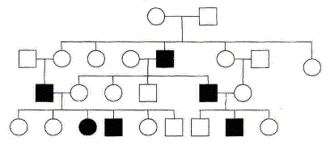 3. Установите соответствие между признаком строения молекулы белка и ее структурой: 1. Первичная; 2. Третичная; А. последовательность аминокислотных остатков в молекуле; Б. молекула имеет форму клубка; В. пространственная конфигурация полипептидной цепи; Г. образование гидрофобных связей между радикалами; Д. образование пептидных связей.4. Установите соответствие между строением и функцией органоида и его видом: 1. ЭПС; 2. Комплекс Гольджи; А. состоит из полостей с пузырьками на концах; Б. состоит из системы связанных между собой канальцев; В. участвует в биосинтезе белка; Г. участвует в образовании лизосом; Д. участвует в обновлении и росте плазматической мембраны; Е. осуществляет транспорт органических веществ в разные части клетки.А. мать-и-мачехаВ. НезабудкаД. Ятрышник (орхидея)Ж. ЛандышИ. СиреньБ. МорковьГ. Белокрыльник (калла)Е. ПримулаЗ. КлеверК. Пшеница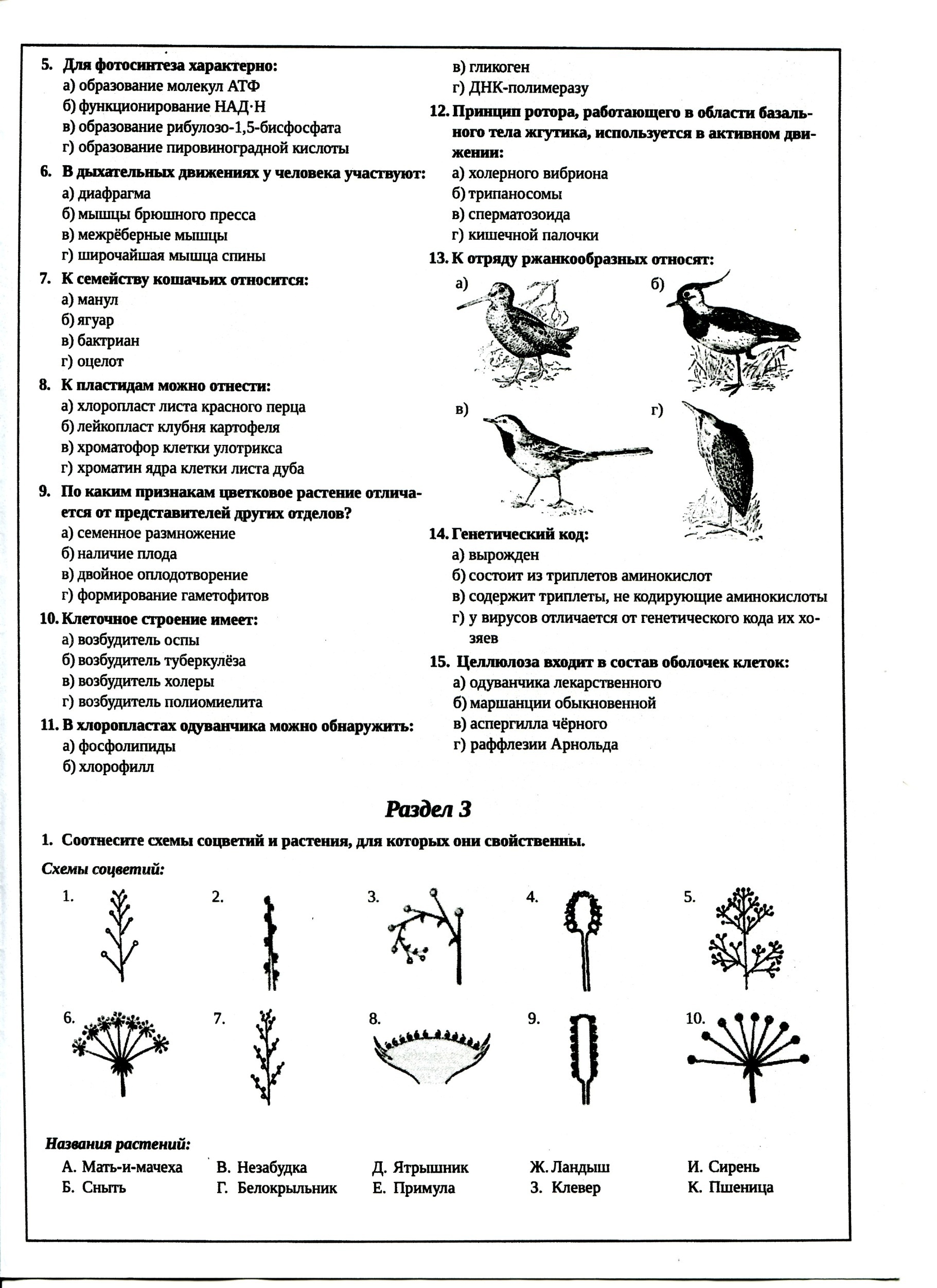 5. Установите соответствие между примером и типом рефлекса, который он иллюстрирует